RESERVATION FORM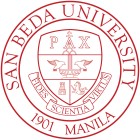 	                        SCIENCE LABORATORY FACILITIES	                                ROOM RESERVATION FORMCAMPUS:      Manila         Rizal                 GS              JHS           SHS         CAS          CON          COMPerson requesting:           Teacher         Student       Others   Specify office____________________       Resources needed           ROOM         INSTRUMENT        EQUIPMENT    Name _________________________________________ Date Filed _________________________Date/s needed ___________________________________Subject ___________________________                         Room to be reserved:            Biology Lab                 Chemistry Lab                     Physics Lab              	 Integrated Science Lab GS            Microbiology lab         Research Lab                      Lecture Room	                  Anatomy                                                   Computer Assisted Experiment	                Experiment by Group 	      Lecture/Discussion             Teacher Demonstration	     	     Individual Experiment             Others, pls. specify_______Approved: __________________________________			                               Laboratory Head / Technician	STEWARDSHIP: RESPONSIBLE USE OF SCIENCE LABORATORY FACILITIES	 TimeYr/SecTitle of Activity